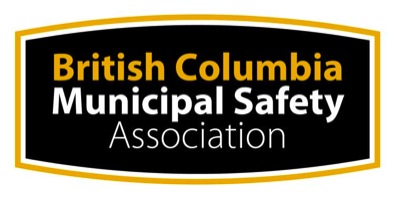 Quiz and AnswersContractor CoordinationAmended:  March 2011Contractor Coordination QuizOn a construction site with several contractors a Prime Contractor has been appointed. Who is responsible for coordination of safety on the site?______________________________________________________________________Once a Prime Contractor has been appointed in writing, there is no further action required by [Organization].	☐	True	☐	FalseWho does a Qualified Person work for?______________________________________________________________________On a construction project with a Prime Contractor who does a sub-contractor report to for coordination of health and safety matters?______________________________________________________________________Is the [Organization] required to pass any information to a Prime Contractor and if so, give some examples?______________________________________________________________________It is OK for a [Organization] work crew to enter a site that has been designated as a Single Employer Site as long as they notify the contractor who is doing the work.		☐	True	☐	FalseIt is OK for a [Organization] work crew to enter a site that has been designated as a Multi-Employer Site having a Prime Contractor as long as they coordinate with the one of the contractors who is on the site.	☐	True	☐	FalseOnce a Prime Contractor has been designated for a site there is no further action required by the municipal Worksite Safety Coordinator.	☐	True	☐	FalseContractor Coordination Answer GuideThe Qualified Coordinator is appointed by the Prime Contractor to coordinate all health and safety matters on the site.False - The [Organization], is the site “owner” and must:communicate any site hazards and steps to address themensure that site safety meetings are held and documentedensure a Notice of Project is fileddetermine that employers are in compliance with WCB requirementsThe Qualified Person works for a contractor who is working on a construction project that has a designated Prime Contractor.The sub-contractor must report to the Prime Contractor’s Safety Coordinator.The owner / employer must provide information on site hazards. This might include such things as confined spaces, overhead hazards, lockouts, buried utilities, emissions etc.False - This would now make the site a Multi-Employer Site and would require ONE employer to assume overall responsibility for coordination of safety.False - The coordination must be done with the Prime Contractor and more specifically, the Safety Coordinator.False - See some of the items in 2 and 5 above.